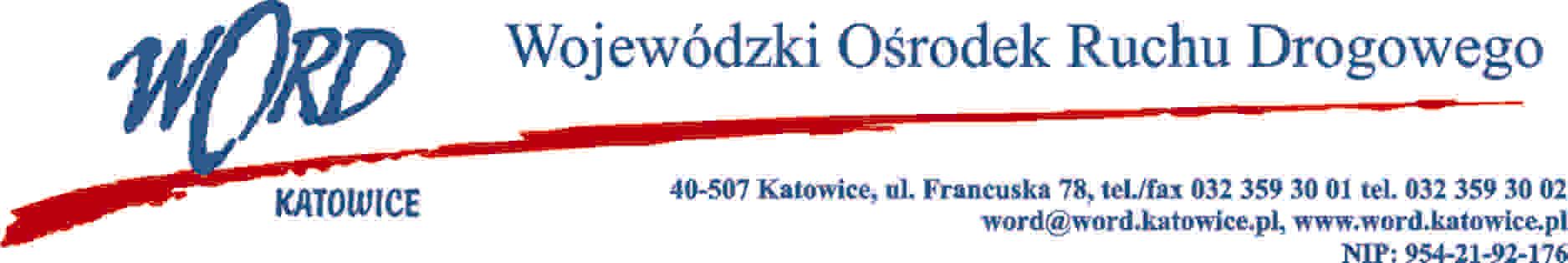 Postępowanie o udzielenie zamówienia publicznego o wartości poniżej 130.00 zł.Katowice 25.02.2021 r.Wybór wykonawcy na świadczenie badań lekarskich dla pracowników WORD Katowice.Przedmiotem zamówienia jest wykonanie usług w postaci poniższych rodzajów badań lekarskich dla  pracowników Wojewódzkiego Ośrodka Ruchu Drogowego w Katowicach. Rodzaj zamówienia: usługa. Kod CPV: 85120000-6.Kryterium wyboru oferty: Cena 100% (suma cen jednostkowych wyszczególnionych w specyfikacji badań).Wykonawcy: ofertę złożyło 2 Wykonawców PZU Zdrowie  S.A. ul. Młyńska 23, 40-098 Katowice Cena brutto za sumę badań jednostkowych: 837 zł ProfMed., ul. Żelazna 1, 40-851 Katowice Cena brutto za sumę badań jednostkowych: 998,5zł Wybrany Wykonawca, z którym zostanie podpisana umowa: PZU Zdrowie  S.A. ul. Młyńska 23, 40-098 Katowice Cena brutto za sumę badań jednostkowych: 837 zł Oferta wybranego Wykonawcy spełnia wymagania Zamawiającego i jest ofertą z najniższą ceną.Z-ca Dyrektora WORDKrzysztof Przybylski